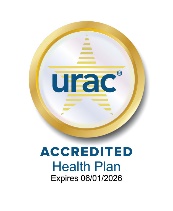 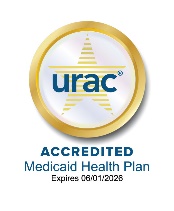 Case Management for Children and Pregnant Women BenefitPrior Authorization/Referral ProcessTo request authorization for Case Management for Children and Pregnant Women (CPW) services, CPW providers may do one of the following:Fax Prior Authorization Request Form to DHP at 1-866-704-9824.Call Driscoll Health Plan (DHP) Case and Disease Management toll free at 1-877-222-2759 from 8am to 5pm Central Standard Time, Monday through Friday. Requesting additional CPW visits:Fax Prior Authorization Request for Additional Visits Form to DHP at 1-866-704-9824Provide following documentation with request additional visits form:Progress notesMember Service PlanAny other documentation supporting need for additional visits. DHP determines CPW need and will provide authorization for additional CPW services. DHP will notify CPW Provider if no additional CPW need was identified. Telemedicine and Telehealth ServicesSynchronous audiovisual visits are allowed for comprehensive visitComprehensive visit MAY NOT be completed or billed using synchronous telephone (audio only) technology. Synchronous audiovisual visits are permitted for follow up visits. For further Telemedicine and Telehealth Service guidance, please refer to the TMPPM. 